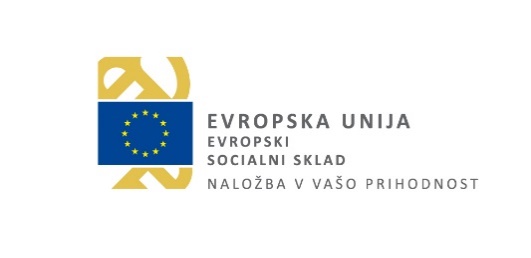 UČBENIŠKI SKLAD:
SLJ: 	KDO SE SKRIVA V OGLEDALU? Berilo za slovenščino v 6. razredu osnovne šole, Mladinska knjiga. (17,40)					EAN: 978-961-010-6593MAT: 	J. Berk, J. Draksler, M. Robič: SKRIVNOSTI ŠTEVIL IN OBLIK 6. Učbenik za matematiko v 6. razredu OŠ, ROKUS KLETT. (15,75)	EAN: 978-961-971-2938NAR: 	A. Šorgo et al.: AKTIVNO V NARAVOSLOVJE 1, učbenik za naravoslovje v 6. razredu. DZS. (15,90)					EAN: 978-961-020-1151TIT: 	S. Fošnarič et al.: TEHNIKA IN TEHNOLOGIJA 6. Učbenik za tehniko in tehnologijo v 6. razredu OŠ, IZOTECH. (15,00)				EAN: 978-961-674-0265GOS:	V. Koch, T. Hiti, S. Hribar Kojc: GOSPODINJSTVO 6, učbenik za gospodinjstvo v 6. razredu osnovne šole, MLADINSKA KNJIGA. (11,90)	EAN: 978-961-010-7323.GUM: 	A. Pesek: GLASBA DANES IN NEKOČ 6. Učbenik z dodatkom. Rokus Klett. (17,90)				ZA NA KLOP			EAN: 978-961-271-617-2LUM: T. Tacol: LIKOVNO IZRAŽANJE. Učbenik za 6. razred osnovne šole. DEBORA, 2012. (17,90)				ZA NA KLOP			EAN: 978-961-652-5787KUPITE SAMI:Delovni zvezkiKAJ UČENCI/KE ŠE POTREBUJEJO?PERESNICA: nalivno pero, svinčnik HB, rdeče pisalo, radirka, šilček, lepilo za papir,     	škarje, barvni svinčniki
SLJ:	1 velik črtani zvezek, kartonska mapa (z zavihki) z 20 brezčrtnimi listi in črtalnikom, 10 črtanih pol, PVC mapa
TJA:	1 velik črtani zvezekPRIPOROČAMO NAKUP: D. Goodey, N. Goodey: MESSAGES 1, NEW EDITION, učbenik  za angleščino v 6. razredu osnovnošolskega izobraževanja, ROKUS KLETT. EAN: 383-107-592-7261NAR:	1 velik črtani zvezek, vsaj 60 listen
MAT:	2 velika karirasta zvezka (veliki karo), 2 geo trikotnika, šestilo z mino B, svinčnik, radirka GEO:	1 velik črtani zvezek (Obvezno ga hranite za 7. razred.) 	Topografski in nemi zemljevid. SVET. 
ZGO:	  1 velik črtani zvezek
LUM:	1 velik brezčrten zvezek ali 1 A4 mapa z belimi listi. Nakup ostalih potrebščin bo organizirala učiteljica LUM. Plačali ga boste po položnici.
GUM:	1 velik črtani zvezek, lahko iz 5. razreda. Ohranite ga do konca šolanja.
TIT:	svinčnika 3 H, B, 1 velik brezčrtni zvezek s črtalnikom, trikotnika  45°/26 cm, 60°/30 cm (najdaljša stranica trikotnika lahko odstopa +/- ), šestilo. Nakup ostalega gradiva za praktično delo bo organizirala učiteljica. Plačali ga boste po položnici.
ŠPO:	športna oprema: majica in kratke hlače ali trenirka, športni copati – supergi  s podplatom iz surove gumeGOS:	1 velik črtani zvezek, predpasnik.NEOBVEZNI IZBIRNI PREDMETINET: 	ravnilo, šestilo, svinčnik, škarje, šivanka z velikim ušesom. Nakup gradiva za praktično delo bo organizirala učiteljica. Plačali ga boste po položnici.N2I: 	1 velik črtani zvezekŠPORT (NIZ ŠPO): športna opremaRAČUNALNIŠTVO (NRA): /Zvezki in učbeniki naj bodo zaviti, opremljeni z nalepko in podpisani.Eden izmed ciljev eko šole je tudi zmanjšanje potrošništva. Priporočamo, da obnovite in uporabite stare učne pripomočke (nalivna peresa, barvice, peresnice, nahrbtnike …).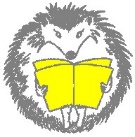 Osnovna šola 8 talcev LogatecNotranjska cesta 31370 Logatec2020/21         6. RSLJ17,90Cajhen et al.: SLOVENŠČINA ZA VSAK DAN 6 - IZDAJA S PLUSOM, komplet samostojnih d. z. za slovenščino v 6. razredu.Rokus Klett978-961-271-8466TJA14,90Več avtorjev: MESSAGES 1, NEW EDITION, delovni zvezek za 6. razred.Rokus Klett383-107-592-7476ZGO11,90S. Bregar Mazzini: ZGODOVINA 6, samostojni delovni zvezek za zgodovino v 6. razredu osnovne šole.Mladinska k.978-961-01-5270-5GEO12,80J. Senegačnik: MOJA PRVA GEOGRAFIJA 6, samostojni delovni zvezek za geografijo v 6. razredu osnovne šole.Modrijan978-961-705-3005